муниципальное дошкольное образовательное учреждение детский сад комбинированного вида № 19 г.Сердобск12.10.2017г.       Воспитатель: Макарова М.В.Развлечение для старших дошкольников «Осень в гости к нам пришла»Цель: создание позитивного настроения на празднике осени.Задачи: закреплять представления о признаках осени;совершенствовать исполнительские умения детей присоздании  художественного образа,  используя игровые,песенные, танцевальные импровизации.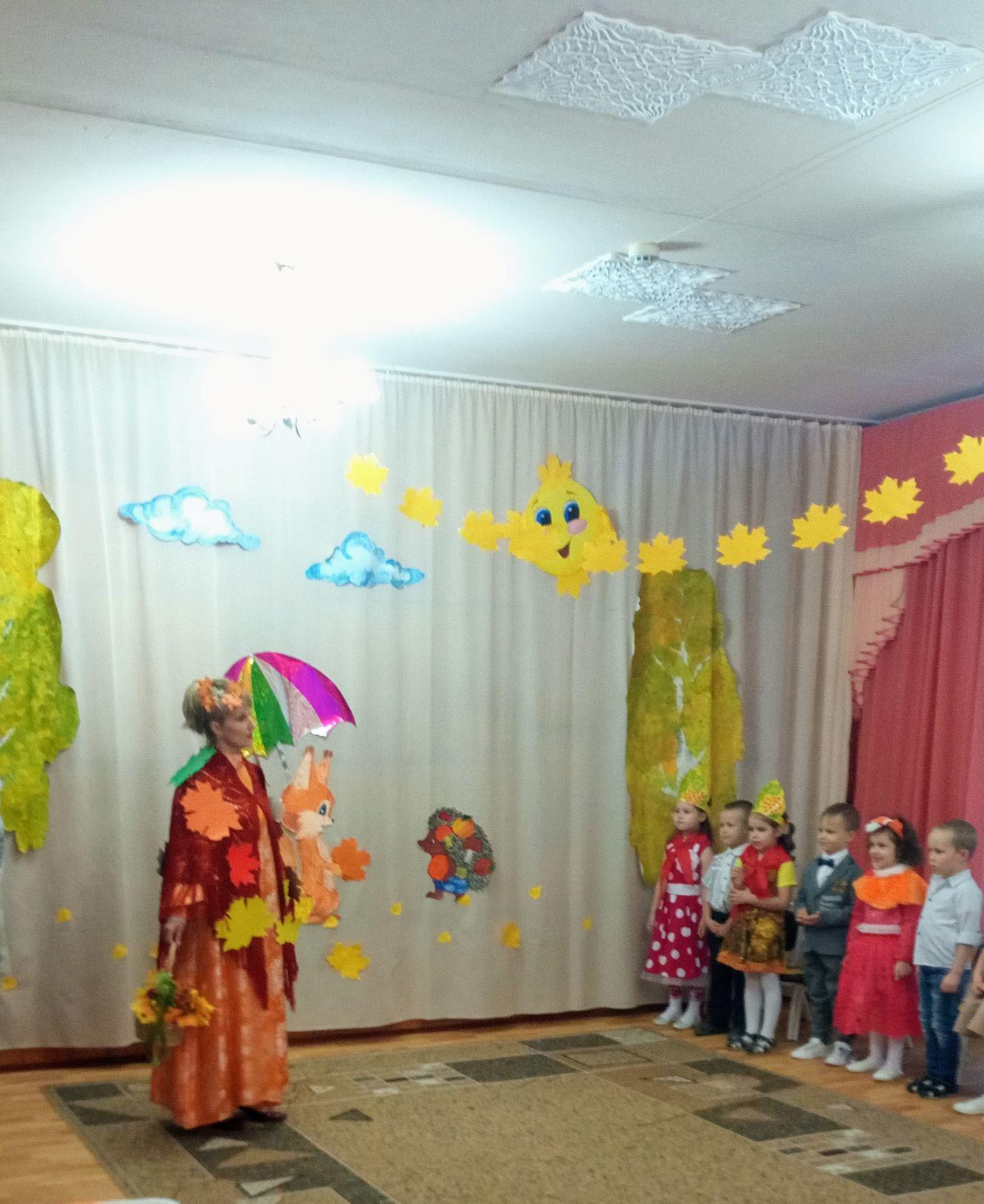 Осень в гости к нам пришла